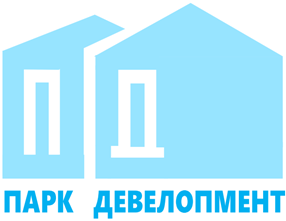 Общество с ограниченной ответственностью«Парк Девелопмент»Адрес места нахождения: 354340, Краснодарский край, г.о. город-курорт Сочи,            г. Сочи, пр-кт Континентальный д. 6, офис 6                  ОГРН 1212300001341, ИНН 2367017468/КПП 236701001Участникам закупкиУВЕДОМЛЕНИЕ ОБ ВНЕСЕНИИ ИЗМЕНЕНИЙ В ТЕХНИЧЕСКУЮ ЧАТЬ 5 РЕДУКЦИОНАЛОТ 69-22 ОРЭФ «Поставка электротехнических материалов для Апартаментов блок А и Апартаментов блок Б»Настоящим ООО «Парк Девелопмент» уведомляет об изменении технической части редукциона.№ п/пНаименование товара, характеристики товара, качественные и функциональные параметры товара и материала, потребительские свойства товараТип, марка, обозначениедокументаЕд. изм. Количество/ комплектность12356Апартаменты блок ААпартаменты блок ААпартаменты блок ААпартаменты блок ААпартаменты блок АКабель с медными жилами, сеч 1х150 мм.кв.BBГнг(A)-LSм60Кабель с медными жилами, сеч 1х95 мм.кв.BBГнг(A)-LSм60Кабель с медными жилами, сеч 1х70 мм.кв.BBГнг(A)-LSм60Кабель с медными жилами, сеч 1х50 мм.кв.BBГнг(A)-LSм1600Кабель с медными жилами, сеч 1х35 мм.кв.BBГнг(A)-LSм1175Кабель с медными жилами, сеч 5х35 мм.кв.BBГнг(A)-LSм125Кабель с медными жилами, сеч 5х25 мм.кв.BBГнг(A)-LSм90Кабель с медными жилами, сеч 5х16 мм.кв.BBГнг(A)-LSм200Кабель с медными жилами, сеч 5х10 мм.кв.BBГнг(A)-LSм860Кабель с медными жилами, сеч 5х6 мм.кв.BBГнг(A)-LSм650Кабель с медными жилами, сеч 5х4 мм.кв.BBГнг(A)-LSм300Кабель с медными жилами, сеч 5х2,5 мм.кв.BBГнг(A)-LSм660Кабель с медными жилами, сеч 4х10 мм.кв.BBГнг(A)-LSм20Кабель с медными жилами, сеч 4х6 мм.кв.BBГнг(A)-LSм20Кабель с медными жилами, сеч 4х4 мм.кв.BBГнг(A)-LSм40Кабель с медными жилами, сеч 4х2,5 мм.кв.BBГнг(A)-LSм100Кабель с медными жилами, сеч 3х16 мм.кв.BBГнг(A)-LSм3150Кабель с медными жилами, сеч 3х4 мм.кв.BBГнг(A)-LSм40Кабель с медными жилами, сеч 3х2,5 мм.кв.BBГнг(A)-LSм6000Кабель с медными жилами, сеч 3х1,5 мм.кв.BBГнг(A)-LSм3500Кабель с медными жилами, сеч 5х16 мм.кв.BBГнг(A)-FRLSм15Кабель с медными жилами, сеч 5х10 мм.кв.BBГнг(A)-FRLSм340Кабель с медными жилами, сеч 5х2,5 мм.кв.BBГнг(A)-FRLSм340Кабель с медными жилами, сеч 4х10 мм.кв.BBГнг(A)-FRLSм30Кабель с медными жилами, сеч 4х2,5 мм.кв.BBГнг(A)-FRLSм60Кабель с медными жилами, сеч 3х2,5 мм.кв.BBГнг(A)-FRLSм2500Кабель с медными жилами, сеч 3х1,5 мм.кв.BBГнг(A)-FRLSм2500Провод с медными жилами, сеч 1х6 мм.кв.ПВ-3м200Кабельный лоток DKCS5 Combitech, 50х150х3000шт.187Кабельный лоток DKCS5 Combitech, 50х200х3000шт.37Кабельный лоток DKCS5 Combitech, 50х300х3000шт.10Кабельный лоток DKCS5 Combitech, 50х400х3000шт.42Кабельный лоток DKCS5 Combitech, 50х600х3000шт.5Кабельный лоток DKCS5 Combitech, 100х600х3000шт.2Крышка на лоток DKCS5 Combitech 150х3000шт.187Крышка на лоток DKCS5 Combitech 200х3000шт.37Крышка на лоток DKCS5 Combitech 300х3000шт.10Крышка на лоток DKCS5 Combitech 400х3000шт.41Крышка на лоток DKCS5 Combitech 600х3000шт.3Перегородка DKCS5 Combitech 50х3000шт.182Консоль BBN4015 DKCВ5 Combitechшт.500Консоль BBN5020 DKCВ5 Combitech шт.15Консоль ВВН6040 DKCВ5 Combitechшт.130Консоль ВВН6060 DKCВ5 Combitech шт.16Шпилька М8х1000 ВВН6060 DKCМ5 Combitech шт.350П-образный профиль ВВН6060 DKCL360шт.150C-образный профиль ВВН6060 DKCL600шт.15Кабельный  лоток DKCL5 Combitech, 50х400х3000шт.26Кабельный  лоток DKCL5 Combitech, 50х200х3000шт.26Кабельный  лоток DKCL5 Combitech, 50х600х3000шт.10Труба ПВХ Ф20 DKCм3000Труба ПВХ Ф25 DKCм300Труба ПВХ Ф32 DKCм300Труба ПВХ Ф40 DKCм300Труба ПВХ атмосфероусmойчивая Ф25 DKCм200Труба ПВХ атмосфероусmойчивая Ф40 DKCм40Ящик с понизительным трансформатором 220/36 В, 250ВАЯТП 220/36шт9Коробка установочнаяSchneider Electricшт22Коробка ответвительная DKC80х80х40 ммшт900Апартаменты блок БАпартаменты блок БАпартаменты блок БАпартаменты блок БАпартаменты блок БКабель с медными жилами, сеч 1х150 мм.кв.BBГнг(A)-LSм60Кабель с медными жилами, сеч 1х50 мм.кв.BBГнг(A)-LSм1150Кабель с медными жилами, сеч 1х35 мм.кв.BBГнг(A)-LSм1200Кабель с медными жилами, сеч 5х240 мм.кв.BBГнг(A)-LSм60Кабель с медными жилами, сеч 5х35 мм.кв.BBГнг(A)-LSм160Кабель с медными жилами, сеч 5х25 мм.кв.BBГнг(A)-LSм15Кабель с медными жилами, сеч 5х16 мм.кв.BBГнг(A)-LSм185Кабель с медными жилами, сеч 5х10 мм.кв.BBГнг(A)-LSм780Кабель с медными жилами, сеч 5х6 мм.кв.BBГнг(A)-LSм245Кабель с медными жилами, сеч 5х4 мм.кв.BBГнг(A)-LSм280Кабель с медными жилами, сеч 5х2,5 мм.кв.BBГнг(A)-LSм320Кабель с медными жилами, сеч 4х10 мм.кв.BBГнг(A)-LSм20Кабель с медными жилами, сеч 4х6 мм.кв.BBГнг(A)-LSм20Кабель с медными жилами, сеч 4х4 мм.кв.BBГнг(A)-LSм40Кабель с медными жилами, сеч 4х2,5 мм.кв.BBГнг(A)-LSм100Кабель с медными жилами, сеч 3х16 мм.кв.BBГнг(Ai-LSм3450Кабель с медными жилами, сеч Зх4 мм.кв.BBГнг(A)-LSм40Кабель с медными жилами, сеч Зх2,5 мм.кв.BBГнг(A)-LSм4000Кабель с медными жилами, сеч Зх1,5 мм.кв.BBГнг(A)-LSм3500Кабель с медными жилами, сеч 5х16 мм.кв.BBГнг(A)-FRLSм15Кабель с медными жилами, сеч 5х10 мм.кв.BBГнг(A)-FRLSм340Кабель с медными жилами, сеч 5х2,5 мм.кв.BBГнг(A)-FRLSм340Кабель с медными жилами, сеч 4х10 мм.кв.BBГнг(A)-FRLSм30Кабель с медными жилами, сеч 4х2,5 мм.кв.BBГнг(A)-FRLSм60Кабель с медными жилами, сеч Зх2,5 мм.кв.BBГнг(A)-FRLSм2500Кабель с медными жилами, сеч Зх1,5 мм.кв.BBГнг(A)-FRLSм2500Провод с медными жилами, сеч 1х6 мм.кв.ПВ-3м100Кабельный лоток DKCS5 Combitech, 50х150х3000шт.185Кабельный лоток DKCS5 Combitech, 50х200х3000шт.73Кабельный лоток DKCS5 Combitech, 50х300х3000шт.10Кабельный лоток DKCS5 Combitech, 50х400х3000шт.42Кабельный лоток DKCS5 Combitech, 50х600х3000шт.5Кабельный лоток DKCS5 Combitech, 100х600х3000шт.6Крышка на лоток DKCS5 Combitech 150х3000шт.185Крышка на лоток DKCS5 Combitech 200х3000шт.73Крышка на лоток DKCS5 Combitech 300х3000шт.10Крышка на лоток DKCS5 Combitech 400х3000шт.41Крышка на лоток DKCS5 Combitech 600х3000шт.9Перегородка DKCS5 Combitech 50х3000шт.192Консоль BBN4015 DKCВ5 Combitechшт.500Консоль BBN5020 DKCВ5 Combitechшт.15Консоль ВВН6040 DKCВ5 Combitechшт.130Консоль ВВН6060 DKCВ5 Combitechшт.16Шпилька М8х1000 ВВН6060 DKCМ5 Combitechшт.350П-образный профиль ВВН6060 DKCL360шт.150C-образный профиль ВВН6060 DKCL600шт.15Ящик с понизительным трансформатором 220/36 В, 250ВАЯТП 220/36шт9Коробка установочнаяSchneider Electricшт22Коробка ответвительная ТУ36-2682-85 DKC80х80х40 ммшт800Кабельный  лоток DKCL5 Combitech, 50х400х3000шт.26Кабельный  лоток DKCL5 Combitech, 50х200х3000шт.26Кабельный  лоток DKCL5 Combitech, 50х500х3000шт.4Труба ПВХ Ф20 DKCм3000Труба ПВХ Ф25 DKCм300Труба ПВХ Ф32 DKCм300Труба ПВХ Ф40 DKCм300Труба ПВХ атмосфероусmойчивая Ф25 DKCм200Труба ПВХ атмосфероусmойчивая Ф40 DKCм40